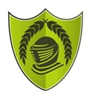 Gusford Primary School Year 5 Long Term PlanAutumn 1Autumn 2Spring 1Spring 2Summer 1Summer 2WritingThe Boy in the Tower - Polly Ho-Yen (Diary/Newspaper report)War Horse - Michael Morpurgo (1st person fiction/Non-chronological report)The Zoo - Anthony Brown/Plastic Pollution (Persuasive writing)I Believe in Unicorns - Michael Morpurgo/Scott the Antarctic - E&J Dowdeswell and Angela Seddon (Historical diary)Rose Blanche - Ian McEwan/Refugees (Speech)Cosmic - Frank Cottrell Boyce/Kick - Mitch Johnson (Letter)ReadingThe Boy in the Tower - Polly Ho-Yen (Multicultural/science fiction)War Horse - Michael Morpurgo (War story/hope)The Boy at the Back of the Class - Onjali Q. Rauf (Fiction/race/inclusion)Darwin's Dragon - Lindsay Galvin (Historical fiction/biographical)The Nowhere Emporium - Ross MacKenzie (Fantasy fiction)The Highwayman - Alfred Noyes (Poetic fiction/performance/classic)MathsPlace Value (Week 1-3) Addition and Subtraction (Week 4-5) Multiplication and Division (Week 6)Multiplication and Division (Week 1-2) Fractions (Week 3-6)Multiplication and Division (Week 1-3) Fractions (Week 4-5) Decimals and Percentages (Week 6)Decimals and Percentages (Week 1-2) Perimeter and Area (Week 3-4) Statistics (Week 5-6)Shape (Week 1-3) Position and Direction (Week 4-5) Decimals (Week 6)Decimals (Week 1-2) Negative Numbers (Week 3) Converting Units (Week 4-5) Volume (Week 6)ScienceEarth and Space (Physics)Forces (Physics)Materials (Chemistry)Materials (Chemistry)Living Things and their Habitats (Biology)Animals including Humans (Biology)History/GeographyWorld War One
(a study of an aspect/theme of British history)Natural Resources (Human and Physical Geography)Anglo-Saxons and Vikings
(British settlement by Anglo-Saxons
Viking and Anglo-Saxon struggle)Amazon Rainforest (Place Knowledge)Victorious Victorians
(a local study)Trading Places (Human and Physical Geography)Art/DTMake My Voice Heard (Drawing)Pop Up Books
(Mechanisms)Portraits (Painting and Mixed Media)Bridges (Structures)Architecture (Craft and Design)What could be healthier?
(Cooking and nutrition)REBelief into Action (Sikhism) Christmas - True Events (Christianity)Beliefs and Moral Values (Sikhism)Easter - Jesus' Death (Christianity)Beliefs into Action - Enquiry 1 (Sikhism)Beliefs and Moral Values - Enquiry 2 (Sikhism)PSHEZones of Regulation and Setting Ground Rules for PSHE/RSEFamilies and RelationshipsCitizenshipEconomic WellbeingHealth and WellbeingSafety and the Changing BodyComputingSearch Engines (Computing Systems and Networks) Project Evolve: Self-image and IdentityProject Evolve: Copyright and OwnershipMars Rover 1 (Data Handling) Project Evolve: Privacy and SecurityMicro:bit (Programming 2) Project Evolve: Online ReputationStop Motion Animation (Creating Media) Project Evolve: Online BullyingProject Evolve: Managing Online InformationSpanishLa Mascota                                Pets¿Qué Fecha es hoy?
What is the date today?Los Vikingos
The Vikings¿Que tiempo hace?
What is the weather today?El fin de Semana
The WeekendDesayuno en el Café
Breakfast in the CafePENetball + DanceHockey + Tag RugbyGymnastics + BasketballCricket + GolfRounders + FootballAthletics, Tennis + Sports Day PracticeMusicWhat shall we do with the drunken sailor?Why we sing/Introduction to songwritingMadina tun nabiBuilding a groove/ÉpocaBalinese gamelan/Composing in ternary formKisne banaaya